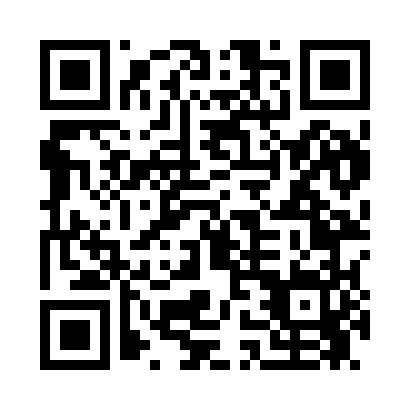 Prayer times for Agoura, California, USAMon 1 Jul 2024 - Wed 31 Jul 2024High Latitude Method: Angle Based RulePrayer Calculation Method: Islamic Society of North AmericaAsar Calculation Method: ShafiPrayer times provided by https://www.salahtimes.comDateDayFajrSunriseDhuhrAsrMaghribIsha1Mon4:235:4712:594:458:119:352Tue4:245:4812:594:458:109:343Wed4:245:4812:594:458:109:344Thu4:255:491:004:458:109:345Fri4:265:491:004:458:109:346Sat4:265:501:004:458:109:337Sun4:275:501:004:468:109:338Mon4:285:511:004:468:099:329Tue4:285:511:004:468:099:3210Wed4:295:521:004:468:099:3111Thu4:305:521:014:468:089:3112Fri4:315:531:014:468:089:3013Sat4:315:541:014:468:089:3014Sun4:325:541:014:468:079:2915Mon4:335:551:014:468:079:2916Tue4:345:561:014:468:069:2817Wed4:355:561:014:468:069:2718Thu4:365:571:014:468:059:2619Fri4:375:581:014:468:059:2620Sat4:375:581:014:468:049:2521Sun4:385:591:014:468:049:2422Mon4:396:001:014:468:039:2323Tue4:406:001:014:468:029:2224Wed4:416:011:024:468:029:2125Thu4:426:021:024:468:019:2026Fri4:436:021:024:468:009:1927Sat4:446:031:014:468:009:1828Sun4:456:041:014:467:599:1729Mon4:466:041:014:467:589:1630Tue4:476:051:014:467:579:1531Wed4:486:061:014:467:569:14